ОПРОСНЫЙ ЛИСТ ДЛЯ РАСЧЕТА ТЕПЛОПУНКТАДанные о заказчике или проектной организации                     Данные о конечном потребителе     Заказчик:  _______________________________________                 Организация:  ________________________________________Адрес:   _________________________________________                 Адрес:      ______________________________________ ______Телефон: ___________________Факс:________________                 Телефон: __________________Факс:_____________________E-mail: __________________________________________                 Объект: _____________________________________________Контактное лицо: _________________________________     Исходные параметры для расчета:Заполненный опросный лист просим выслать в ООО «Авитон» ООО «Авитон»ИНН 7802165433, КПП 780201001г. Санкт-Петербург, ул. Литовская, д.4, лит Ател. (812) 677-93-42, факс (812)677-93-48www.aviton.info,   E-mail: post@aviton.info   Тип системыТип системыТип системыСистема ГВС открытая закрытаяСистема отопления зависимая независимаяПараметры теплосетиПараметры теплосетиПараметры теплосетиДавление в тепловой сетиДавление в прямой трубеДавление в обратной трубеДавление в тепловой сети_____, кг/см2_____, кг/см2Диаметр трубопроводов тепловой сетиДу______, ммДу______, ммТеплообменникиТеплообменникиТеплообменникиМощность (нагрузка), кВт ГВС, ________кВт  Отопление, ________кВтМощность (нагрузка), кВтКол-во теплообменников 1 x 100%,  2 x 100%,  2 x 50%Кол-во теплообменников 1 x 100%,  2 x 100%,  2 x 50%Температура воды теплосети  на входе/выходе ТО (греющий контур)Летний график, 0СЛетний график, 0СТемпература воды теплосети  на входе/выходе ТО (греющий контур)___ /______ /___Температура воды на входе/выходе ТО (нагреваемый контур)Зимний график, 0СЗимний график, 0СТемпература воды на входе/выходе ТО (нагреваемый контур)___ /______ /___Диаметр трубопроводов в контуре здания (прямой/обратный для ГВС)Ду______, мм/ Ду______, ммДу______, ммПовысительные насосы - в составе ИТП,  - отдельная НС - в составе ИТП,  - отдельная НСЧисло насосов 1 x 100%,    2 x 100%,  3 x 50%, 2 x 100% (сдвоенный) 1 x 100%,    2 x 100%,  3 x 50%, 2 x 100% (сдвоенный)Частотное регулированиеЦиркуляционные насосыЧисло насосов 1 x 100%,    2 x 100%, 2 x 100% (сдвоенный) 1 x 100%,    2 x 100%, 2 x 100% (сдвоенный)Частотное регулированиеРасход ___% от номинального или ___ т/ч___ т/чТребуемое давление в контуре здания(на выходе из теплообменника)________, м. вод. ст.________, м. вод. ст.Потери в контуре здания________, м. вод. ст.________, м. вод. ст.Тип электропитания 220 В,                 380 В 220 В,                 380 ВСистема подпитки и расширенияТип подпитки--//-- - вручную,  - автомат. механич-я - автомат. электрическая - 1 насос,  - 2 насоса (осн. и рез.) Расширительный бак/объем системы отопления--//-- - расширительный бакРасширительный бак/объем системы отопления--//--Vсист. отопл = _______, м3Подпиточный насосПроизводительность___, т/чПодпиточный насосНапор___, м.вод.ст.Узел учета тепловой энергииГабариты теплопункта, мдлина____, ширина____, высота____длина____, ширина____, высота____Дверные проемы, мширина____, высота____ширина____, высота____Высотная отметка расположения ИТПДополнительная информация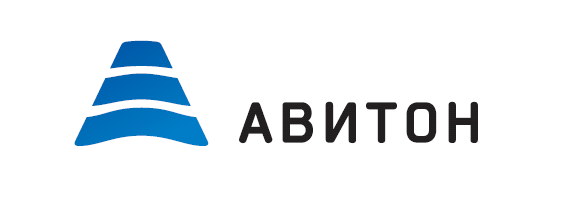 